Z in company names: trendy clothing for a typical Vietnamese soundAlexis MICHAUD*, Minh-Châu NGUYỄN** and Hiển PHẠM****International Research Institute MICA, HUST - CNRS UMI 2954 - Grenoble INP, Hanoi
**Department of Linguistics, Vietnam National University, Hanoi
***Institute of Linguistics, Vietnam Academy of Social Sciences, HanoiAbstractThe letter Z is not part of the Vietnamese alphabet, any more than F, J and W. But it is far from uncommon in language use. It appears in the names of companies that target a popular audience, e.g. Zing for a local competitor to Yahoo. Why is Z, the least used letter of the English alphabet, so trendy in present-day Vietnamese? The evidence reported here suggests that the letter Z constitutes foreign-looking clothing for a typical Vietnamese sound. In Hanoi Vietnamese, historical /ð/, /ʒ/ and /r/ (orthographic D, GI and R) merged to /z/, making the voiced alveolar fricative a highly frequent sound – and a potential identity marker for Hanoian speakers, with Z as a unified written rendering. The results of an automated search through a large corpus of contemporary texts support the conclusions drawn from the qualitative analysis of examples. 	 
Keywords: onomastics, graphophonemics, orthography, sociolinguistics, stylistics
ISO 639-3 language code: vie1. IntroductionThe letter Z is not part of the Vietnamese alphabet, any more than F, J and W. But it is far from uncommon in language use. It appears in the names of companies that target a popular audience, e.g. Zing for a local competitor to Yahoo. Why does Z, the least used letter of the English alphabet, have a trendy ring in present-day Vietnamese? It would seem that the letter Z constitutes foreign-looking clothing for a typical Northern Vietnamese sound. Alexandre de Rhodes (1651) justified the choice to write Vietnamese sounds by means of the Roman alphabet by its almost perfect phonetic fit – with the exception of the letter Z. Rhodes explained that Chinese characters were unnecessarily numerous; he evaluated their number at 80,000, which was an exaggeration at the time (17th-century dictionaries contain on the order of 33,000: see Yong & Peng 2008:295), but not an absurd figure given the open-ended nature of the system, which allows for new coinages. “Therefore, we use our own letters, which are fewer and much easier, since in their language the Tonkinese pronounce them all except one – Z” (translation from Gregerson 1969:181). Northern Vietnamese (including Hanoi Vietnamese, the official standard) now makes up for it with a vengeance: historical /ð/, /ʒ/ and /r/ (orthographic D, GI and R) merged to /z/ (Thompson 1984:18; Kirby 2011). This makes the voiced alveolar fricative a highly frequent sound – and a potential sociophonetic identity marker for speakers of Northern Vietnamese. The letter Z provides a unified written rendering, as opposed to its three orthographic representations – a purely orthographic distinction with which non-bookish language users struggle, since they must learn the spellings word by word, and bear the stigma of making spelling mistakes when following their phonological conscience. In Central and Southern dialects, Z is also occasionally found instead of orthographic D or GI, whose pronunciations have merged to /j/. This use of Z is likely to be an influence from Hanoi: there is no obvious reason why a speaker of a Central or Southern dialect would spontaneously adopt the letter Z to write a consonant pronounced /j/; in European languages, the letter Z typically stands for a voiced coronal fricative /z/, as in English, Dutch, French and Polish. (This is a time-honoured association: /z/ is thought to have been the value of the seventh letter of the Phoenician alphabet, Zayin, from which the letter Z derives.) The second most common interpretation is a coronal affricate, as in German and Italian. In Central/Southern Vietnamese, there is also less motivation to use the phoneme /j/ as an identity marker, as it represents the historical merger of two phonemes, not three (/r/ remains contrastive), so that the frequency of /j/ in Central/Southern Vietnamese is not as high as that of /z/ in Northern Vietnamese. Under the hypothesis that use of Z began as a Hanoian innovation, a reason for its propagation elsewhere in the country may be its iconoclastic appeal: Z constitutes a distinctly foreign letter – a flag-raiser in the eyes of supercilious purists. 2. The view from high culture: Z as an alien letter confined to scientific vocabularyIn the orthography, the sound /z/ of Hanoi Vietnamese is written D, GI, or R depending on its Middle Vietnamese etymology. In the learned rendering of the written language, there is a one-to-one (bijective) relationship between the letter D and the voiced coronal fricative: the correct pronunciation of the letter D is [z], and the sound [z] is to be transcribed as D. Students get to learn that the correct rendering of the graphemes GI and R are /ʒ/ and /r/, respectively. While this does not go so far as to affect their usual pronunciation, they are thus able to distinguish D, GI and R orally, and to pronounce them when they appear in foreign words. To take the example of the name of the city of Paris: r-sounds (IPA r, ʁ...) are absent in Hanoi Vietnamese, and /p/ does not exist in Vietnamese, so that the truly local rendering of Paris is /ɓazi/, using the only bilabial stop available in Hanoi Vietnamese (a voiced implosive) and interpreting orthographic R as /z/. Educated Vietnamese pronunciation is /pari/, with a /p/ (found only in recent loanwords from foreign languages) and the /r/ trill learnt at school as the correct reading of orthographic R in Vietnamese. Replacement of orthographic D and GI by Z was advocated by none less than Hồ Chí Minh, who consistently used this transcription (as explained by Lê 2013:157; facsimile reproductions of manuscripts and typed documents can be found in Phạm 2010:33, 101, 113, 127). This choice brought the orthography closer to Hanoian phonology. But copy-editors systematically corrected Hồ Chí Minh’s “spelling mistakes” before the texts went to print – a seemingly anecdotal but not insignificant aspect of the careful monitoring to which the author’s public communications were subjected. In learned circles, the official orthography tends to be seen as encapsulating the language’s sound system in a fuller form than the spoken vernacular. Orthographic reform would amount to severing one’s roots and turning one’s back on cultural heritage. Such is the stand taken by Cao Xuân Hạo (2007), who, looking back on the intense debates on orthographic reform in the 1950s, lists the proposal to rewrite gia ‘family’ (phonemically /za/) as za among examples of “profound errors of a class of people steeped in ignorance, or else who despise the scores of generations of their forebears.” The shallow time depth of use of romanized Vietnamese orthography, which only became widespread in the course of the 20th century (Bianco 2001), is no obstacle to purists’ perception of its timeless patrimonial value. Knowledge of orthographic forms is an indicator of social status (literacy in the highest sense); orthography is a means of selecting conformists, since the ability to conform in detail to a set of orthographic rules to be learnt by rote is a good predictor of conformism in other respects (Tarde 1890:214).Accordingly, the letter Z tends to be avoided in formal contexts. Among the five hundred top companies in Vietnam as listed in the (2014) annual survey of the VietnamNet journal (http://www.vnr500.com.vn/), only one has a Z in its official name: Totalgaz Vietnam, i.e. a foreign name, not a company name tailored for Vietnam. The orthodox transcription of the sound /z/ in the name of a Vietnamese company is D: for instance, the leatherware manufacturer Làm đồ da (‘make’+ ‘objects’+ ‘leather’) adopted the name LADODA, by simplifying each syllable to a CV structure and removing all diacritics. The intended pronunciation is [laɗoza], retaining the pronunciation of initial Đ and D. But in the process of conversion to ASCII characters, the phonemic distinction between /ɗ/ and /z/ is lost: the name LADODA is not intelligible to Vietnamese speakers without prior acquaintance with the original full form (Làm đồ da). Someone confronted with the form LADODA for the first time would have to choose between interpretation as [lazoza], using the usual value of D in Vietnamese orthography, or [laɗoɗa], interpreting the word as a foreign name and taking D with its English value: a coronal stop. (Vietnamese text-to-speech processing tools confronted with the form LADODA run into the same difficulties; technically, the word needs to be stored in a pronunciation lexicon.) The decision was to favour D in spite of the loss in phonemic transparency. An obvious candidate to maintain the consonant distinction when converting to ASCII would have been the letter Z: LADOZA would have been unambiguous to Vietnamese readers. But the Z in LADOZA would have carried a suggestion of disregard for tradition, youthful insolence, and abandonment to foreign influence. The interpretation that comes to mind is that the choice to retain D amounts to avoidance of Z: the name LADODA testifies to unflinching commitment to upholding orthodoxy, and bearing the consequential burden of reduced intelligibility. Members of the establishment are no less aware of the pronunciation of Z than nonconformist youths. But their choice is to confine the letter Z to highly specific spheres, such as scientific vocabulary. This is reflected in statements such as the following: “Use of the letter Z is by no means uncommon. At school, the set X-Y-Z is often used in arithmetics. In physics, the units KHz and MHz are used, and in chemistry the element Zinc is referred to as Zn. Vietnamized terms in chemistry include bazơ (‘base’, in ‘acid-base’), saccarozơ (‘saccharose’), glucozơ (‘glucose’), benzene...” The list is limited to borrowings, avoiding mention of Vietnamese coinages containing Z. But if one adopts a descriptive rather than prescriptive point of view, it quickly appears that slang and “substandard” uses often gain entry into mainstream use, gradually losing their illicit appeal in the process. The conservative (prescriptive) choice to perpetuate the association of the sound /z/ to orthographic D is not without problems, and the attempt to impose it on new coinages is unlikely to succeed. First, concerning the spelling of words of Vietic stock, there is hesitation as to the correct orthography for some words (Mai, Vũ & Hoàng 2005:123). For instance, in present-day Vietnamese texts, two spellings for ‘amaranth’, /zen/, are found: dền and giền. Finding out which one is correct would require a reliable Middle Vietnamese source, but the word ‘amaranth’ is not found in Rhodes’s dictionary. The linguistic evidence comes from dialects that preserve the three-way consonantal contrast of Middle Vietnamese, e.g. ‘Haut Annam’ dialects such as Vinh (Ferlus 1991) and Phong Nha (Michaud, Ferlus & Nguyễn 2015:133): the palatal initial found in Phong Nha constitutes strong evidence that the earlier forms had an initial palatal, not a dental, and that the spelling giền is etymologically appropriate. But how many prescriptivists have enough knowledge of comparative-historical phonology to become acquainted with such pieces of evidence? Even supposing that those who set the standard spelling agreed to promote a given form (chosen either on the basis of linguistic evidence, or through an arbitrary decision), attempts to enforce this standard would require the elimination of variants that are widely attested in extant texts. For instance, for the word ‘awl’, /zuj/, there is unambiguous evidence from the 1651 dictionary that the correct spelling is giùi (de Rhodes 1651:292), yet the spelling dùi is about as common in present-day writings. Secondly, it does not seem likely that Vietnamese speakers who introduce loanwords and create new words will perpetuate the use of orthographic D for the sound /z/, ignoring that the ‘foreign’ reading of D is as a coronal stop. For instance, the name of the hero of Zazie in the Metro translates as Zazie, not Da-di. A reason for this choice may be that the letter Z, as an outlier in Vietnamese orthography, befits the impertinent character of Queneau’s book. Another reason is that if the name were vietnamicized as Dadi or Da-di, it might be misinterpreted as /ɗaɗi/ in the context of a translation from a foreign language. Likewise, proper names newly minted in Vietnam, such as company names, have no really viable option apart from Z to stand for the sound /z/, as D, GI and R could be interpreted as referring to sounds other than /z/.3. The view from trendy culture: attraction and accessCulturally, aspiration to ‘the good life’ in the USA runs deep in East Asia. The page presenting Chairman Xi Jinping on Baidu, the (non-editable) Chinese equivalent of Wikipedia, does not mention that his daughter enrolled at Harvard. Details of individual stories are a topic for (stout-hearted) journalists to investigate and report, but evidence of fascination for the USA is not hard to come by: America’s “soft power” (Nye 2004) still holds dominion. To Vietnam’s “urban elites with insatiable consumerist and cosmopolitan aspirations” (Fortier & Tran 2013:94), America is the world’s leading economic power, land of Opportunity, and a congenial environment for students and young professionals, free from the trammels of Tonkinese society and its tightly-knit networks of alliances (see a presentation of Tonkinese culture to Westerners: Phạm 1930; observations about village organization and customs in the early 20th century: Phạm 2015; and an introduction to present-day society: Papin & Passicousset 2010). As for the ways in which American prestige translates into linguistic influence, it would be worth investigating (by means of psychophonetic methods) to what extent certain sounds tend to be associated with English as perceived through Vietnamese ears. It could be that the sound /z/ has a special association with English-accentedness in Hanoians’ perception. To venture an impressionistic remark: the coronal fricatives [s] and [z] in final position tend to be perceived as characteristic of the English language by foreigners in whose native language these sounds have different compositional (phonotactic) properties. In France, a popular magazine about cars is named Top’s Cars (ISSN: 0984-9068): to a French ear the addition of the possessive to Top contributes to the desired result of sounding extremely American. Lapel badges were all the rage in France in the late 1980s and early 1990s; they were called pin’s [pinz] in French; the proposed replacement épinglette, lacking foreign glamour, was never a popular success. In Asia, Michel Ferlus (p.c. 2000) reports hearing non-native speakers add a /z/ at places where it is superfluous, e.g. saying Very goods [gʊdz] instead of Very good (without any intended plural). The addition of /z/ constitutes a hyper-correction: an (incorrect) addition made with a view to approaching what one feels must be the right pronunciation. (On the far-reaching consequences of hypercorrections, see e.g. Ferlus 2001.) Admittedly, these observations only concern final /z/; they nonetheless suggest that, in addition to being a typical Northern sound, /z/ may simultaneously be perceived in Vietnam as a typical English sound.4. Qualitative analysis of examplesThis section presents qualitative results, discussing examples of words containing a Z that are encountered in Vietnam. (Section 5 will report quantitative results from a corpus search.) Our choice is to focus on brand names, because they constitute cases where the user makes a strong public statement, choosing to propose the creation of a full-fledged entity, going through the administrative procedure of name registration, and showcasing the name on street signs. In our view, these examples, even though they are limited in number, constitute evidence of a deliberate, meaningful choice of the letter Z. As an introduction, Table 1 lists websites whose address contains the letter Z, also showing their logos and slogans, which provide hints about these companies’ identity.Table 1: A list (in alphabetical order) of popular websites whose address contains the letter Z.A special case is that of companies named “Z”. The company Z Pizza, boasting no less than three Zs in its name, (http://zpizza.com.vn/) has a supersize announcement – an eye-catcher in a cityscape where ads remain few – on the walls of the shopping mall Vincom Center Ba Trieu. At its opening in 2004, this high-notch shopping mall was the tallest building in Hanoi; as a Vietnamese-owned private company, it is a symbol for aspiring entrepreneurs and young professionals. The message displayed on the advertisement is “Thương hiệu đến từ Mỹ” (An American trademark), emphasizing that the company delivers the real thing, as if straight from the USA. This name may have provided the inspiration for the (Vietnamese) creation of “Z Urban Coffee” (http://www.zurbancoffee.com/). The choice of the letter Z as a quasi-standalone allows its connotations to surface with exceptional clarity. 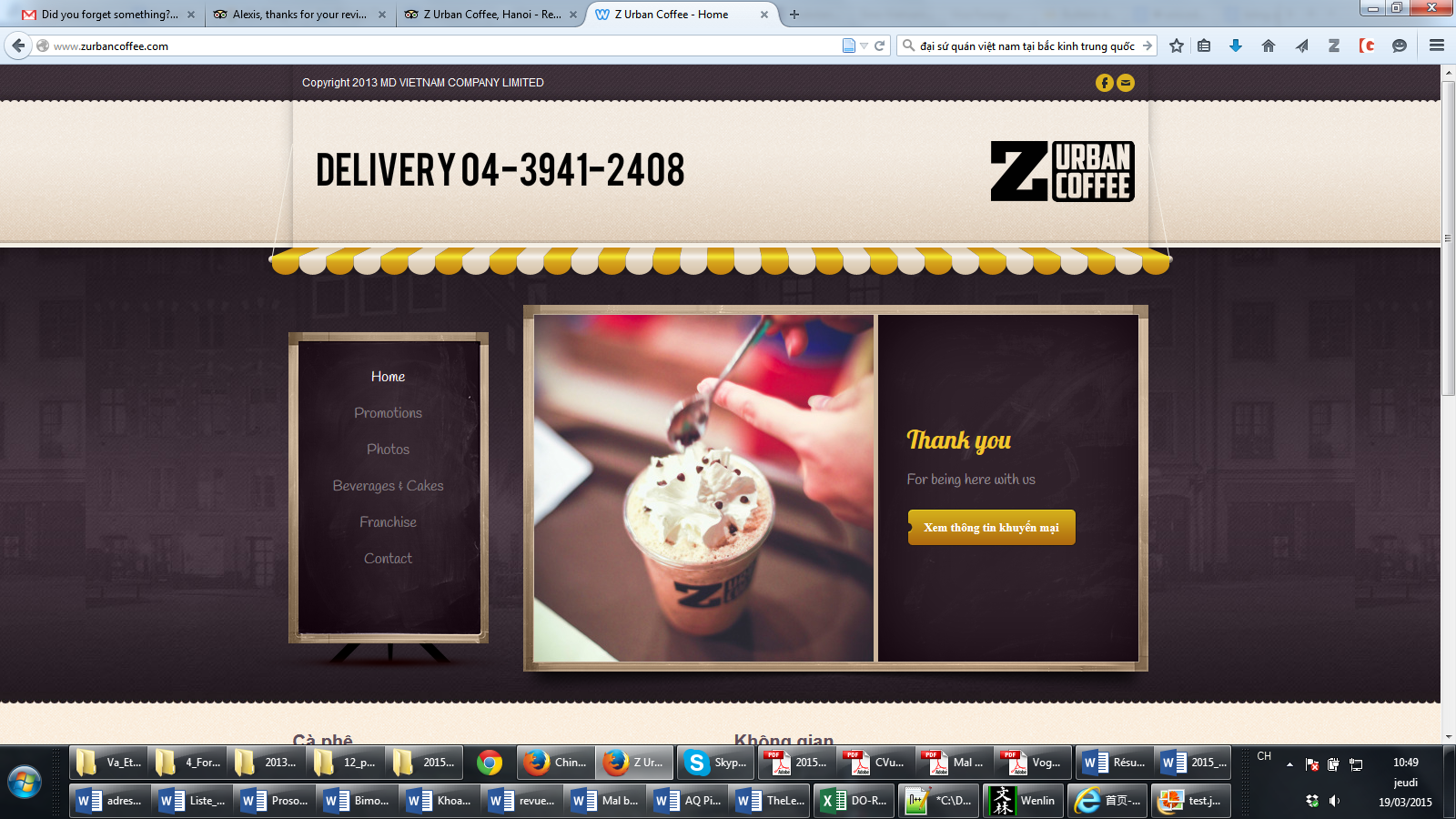 Figure 1: web homepage of Z Urban Coffee (2014)The café’s presentation is the following: “Unlike the majority of coffee shops, with their soothing, romantic decor, Z Urban Coffee reflects its founder’s strong personality. We want Z Urban Coffee to be an exciting place for urban young people, always full of laughter and life!” The presentation concludes on a sense of closeness between the café’s founder and his clients: “You and us, we are always active and never rest!” The café’s website is monolingual (there is no choice between a Vietnamese and an English version): the main contents are in Vietnamese. But the outlook is international, witness the mostly English homepage, shown in Figure 1. The target audience is one of Vietnamese clients who think of themselves as young, bursting with energy, and open to the outside world.Beyond the special case of companies called Z, examples are grouped below into three subsets: names using foreign words; Vietnamese words with adapted spelling; and Vietnamese coinages containing the letter Z.4.1. Names using foreign wordsA number of foreign companies operate in Vietnam under their original name, including Amazon, Mozilla, Zara, and Zamil Steel (an Indian steel company). There also exist Vietnamese companies using entire foreign words in their name, e.g. Zéphyr Cafe (abbreviated to “Z” in the restaurant’s logo), Zéphyr Hotel, Cafe Zest, or Ozone Cafe; a trendy entertainment site for young Hanoians is called Zone 9. Use of the letter Z to stand for the sound /z/ is not uncommon in English, e.g. in the abbreviation of show business to showbiz; this is a source of borrowings into Vietnamese, witness the internet domain names stockbiz.vn (stock market), bizlive.vn and cafebiz.vn (investment), and 8showbiz.com (entertainment). Another type that can be distinguished is the adoption of foreign words with Vietnamicization of their spelling in view of Vietnamese pronunciation. For instance, ninja is pronounced /nin.za/ in Vietnam, for want of a /ʤ/ sound in Vietnamese. A company accordingly uses the orthography Ninza (http://byninza.com/); it imports equipment for video games, for users who are (supposed to be) familiar with ninjas – icons of Japanese culture as seen through foreign eyes. A wholesaler of children’s clothes (at 25 Nguyễn Chí Thanh, Hanoi) carries the name Bông Zô, a calque of French bonjour (‘hello’). The shop’s sign aims to be playful, attractive and Western-looking: instead of the letter Ô, it has flowers, whose petals provide a distant equivalent to the missing circumflex accent; the name is supplemented by an English motto “Children’s Fashion”. Again, there is no hesitation, for young Hanoians, as to the phonetic rendering: the intended vowel is /o/ (orthographic Ô), in compliance with the semi-stable graphophonemic rules of “Hanoian English”. The fashion shop Zami (in Hanoi and Ho Chi Minh City) may have drawn inspiration from Ami (Thời trang Ami, 76 Nguyễn Lương Bằng, Đống Đa, Hanoi), a shop which deals in (costly) imported fashion items and has the French word for ‘friend’ (ami) as its name. The English feminine given name Susie is adapted as Suzi, used as the name of several clothes stores, and of a photographer specialized in wedding photographs. Final E could cause confusion with the Vietnamese diphthong /iə/ (spelt iê, but remember that Vietnamese diacritics tend to be removed in coining foreign-looking names), and medial S could be read at its Vietnamese value (an unvoiced fricative), hence its replacement by Z, which is phonetically unambiguous and has the added bonus of being foreign-looking.4.2. Vietnamese words with adapted spellingA second type of names are built from Vietnamese words with an adapted spelling, substituting Z for G or D. For instance, the name of the website Lozi (lozi.vn), presenting restaurants, comes from lo gì ‘What’s the worry? / Don’t worry!’; a review emphasizes the name’s youthful, trendy connotations. A men’s clothing shop in Hanoi sports the name Xinh zai ‘handsome’, instead of orthographic xinh giai. A company manufacturing a traditional type of paper containing Thymelaeaceae bark, called giấy dó in Vietnamese, adopted the name Zó Project (http://zoproject.com/). The choice of Z in the project’s name corresponds to the company’s anchorage in contemporary international discourse (marketing the company as “socially responsible” and “environmentally responsible”), while the tone mark on the vowel preserves a Vietnamese touch. 4.3. Vietnamese coinages containing the letter ZThis section presents Vietnamese coinages containing the letter Z without direct reference to a particular foreign word. Zoka is the name of a spicy sandwiches shop in the same street (152C Triệu Việt Vương): comments seen on the Internet represent it as a youthful, trendy place, “whose style perfectly fits the taste of young people”. The name is an acronym for giòn cay /zɔn.kăj/ “crispy and spicy”, adopting two “non-conformist” consonants: Z instead of orthographic GI; and K, instead of orthographic C. The latter is easily intelligible, as the letter K has the value /k/ in Vietnamese orthography, but not in all syllables. The syllable /ka/ is spelt ca in Vietnamese. Vietnamese spelling has CA, CÔ, CU for /ka/, /ko/, /ku/, but KÊ, KI for /ke/, /ki/ because the use of ce and ci for /ke/ and /ki/ would have conflicted with orthographic habits in the Romance languages with which the authors of the transcription were most familiar: C is used for the consonant /ʦ/ in various European languages since the 7th century AD. (For more information see Haudricourt 2010.)Most of the connotations of Zoka are also associated with Zodi Cafe (at 156 Triệu Việt Vương, Bùi Thị Xuân, Hai Bà Trưng). Reviews of the coffee shop emphasize that it is “young”, “western”, and reasonably priced: “Our young readers are certainly not unfamiliar with Zodi Cafe, one of Hanoi’s top 5 coffee shops...”; “Zodi, famous for its ‘leggy café’ style, now has a fresh design, even younger and more Western than before! (...) the ideal place for young people to hold parties with friends and family.”  The cafe is located inside a 9-floor edifice by the same name (Zodi building); the name was chosen by the entrepreneur who had it built to host his home and his offices as well as Zodi Cafe and luxury apartments for rent. Seen in this light, it does not appear inappropriate to hypothesize that the name Zodi bears a strong association to the personality of the owner, a young, wealthy and self-confident Hanoian.In the name Zodi, the initial Z has a straightforward [z] reading; it also disambiguates the following D, which in contrast to the preceding Z can safely be interpreted as having its /ɗ/ reading (which in “orthodox” orthography should be written Đ), not its orthographic value /z/. The infractions to Vietnamese orthographic conventions thus support one another: the sound /z/, which should be written D, is spelt Z, prompting an interpretation of the following D as /ɗ/ instead of /z/. This amounts to a parallel code, transcribing Vietnamese sounds in a nonstandard yet unambiguous way. Similar cases include the company name SONADEZI (sonadezi.com.vn), where the presence of Z disambiguates the reading of D; users of the name are unlikely to know that SONADEZI, unlike Zodi, is the acronym of a foreign name, “Société Nationale pour le Développement des Zones Industrielles” (National Company for the Development of Industrial Areas).There also exist coffee brands that use the letter Z, such as Bazanca and Rozano. To our knowledge, these are Vietnamese coinages intended to sound foreign; these names may reflect an influence of Italian names such as Lavazza. Zaza Shop, a company selling trendy and reasonably priced design items at several shops and online (http://www.zazashop.vn/), may well be an allusion to the Spanish brand Zara, playing on the fact that, if reduced to Hanoian phonology (i.e. treated as a local word), Zara would come out as /zaza/, since words with orthographic R are now pronounced with /z/. The name Zaza can thus be read as tongue-in-cheek plagiarism of the name of... a Spanish clothes company itself known for plagiarism. The name Zenda, for a company that sells ready-to-wear clothing, may also be influenced by foreign names, though less directly. The familiar, information connotations of Z may have played a role in its adoption of the name Bezut for a cough syrup, and of the name Meizan as one of the Vietnamese brands of Wilmar (http://www.wilmar-international.com), the largest producer of consumer pack edible oils in the world. Meizan products include blended oils, soybean oil, sesame oil, flour, and rice; the message that the products are of good quality is conveyed not only by the logo – a smiling Caucasian-looking chef with his thumb up – but also by the mildly foreign-looking name. The paint name Zikon is apparently a Vietnamese coinage, again using Z and K in phonetically transparent (but non-orthodox) ways; in Zikon, and in the phonetically unfriendly name of the lubricant ZIC-Xq, the scientific connotations of Z (which appears in some scientific terms, as mentioned in section 1) are activated, but its “Western” connotations are not fully absent:  the mention of “Japanese technology” (“công nghệ Nhật Bản”) on the product is compatible with the hypothesis that the product’s designers aimed for a tinge of foreign glamour – in contrast to a paint brand name such as ĐẠI BÀNG, “Eagle”, which looks fully local, and accordingly makes no mention of foreign technology. Zinca is a manufacturer of construction materials for ceilings and partitions (http://zinca.com.vn/).Among “Z” websites, the most popular is Zing (zing.vn), a competitor to Yahoo, also offering music for download. ‘Zing’ is the name of irony punctuation in English, but this fact known to few users of English may not have been known to the creator of the Vietnamese site name; the name sounds like a selection of a phonetic combination that sounds typically English to a foreign ear, combining the (highly frequent) -ing ending with the (highly frequent) sound /z/. In turn, Zing launched the IP telephone application Zalo (zaloapp.com), whose name combines the initial of the name Zing with Alô, the greeting used on the ’phone in Vietnam; the choice to retain an initial Z can be seen as confirmation of the special value of this letter. The list also includes Lazada and Zalora (shopping), Vozforums, Techz.vn and Vn-zoom (technology forums), Ziddu, Sozi, and Zshop.vn.5. Statistics on the use of the letter Z in Vietnamese: examining a corpus of 100 million wordsAs a complement to the qualitative observations presented above, statistics on the use of the letter Z in Vietnamese were calculated by the third author, to obtain quantitative evidence on the contexts of appearance of the letter Z in Vietnamese texts. Frequencies and collocations were computed from a general corpus of contemporary written Vietnamese which comprises 106,464,835 words. As an example, Figure 2 shows concordance lines for the word ‘Zalo’. Figure 2: Concordance lines excerpted from the search results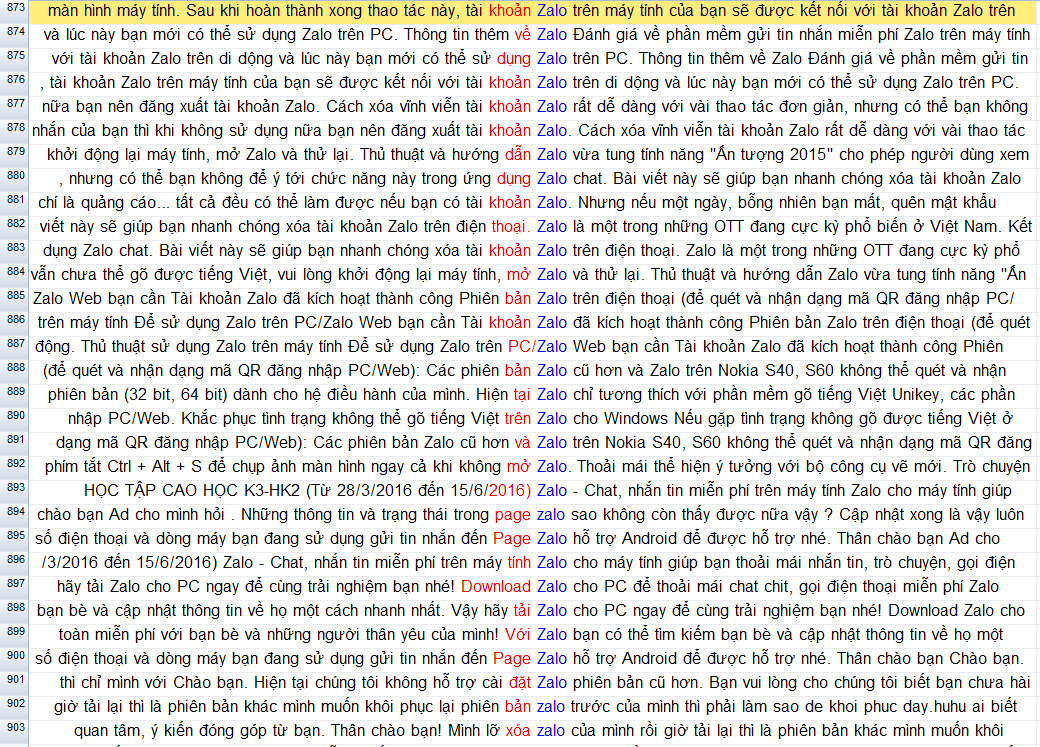 The contextual information exemplified in Figure 2 provides the basis for finding collocation patterns, which constitute one of the staples of corpus linguistics. A collocation is a sequence of words that co-occur more often than would be expected by chance. Some information concerning the method used to arrive at the statistics in Table 2 are provided below; readers with limited interest in these technical matters may want to go straight to Table 2. The semantic spaces of the words and concepts related to words containing the letter Z were estimated on the basis of Mutual Information (MI) scores (Church & Hanks 1990; Lin 1998). These scores were measured using the formulae in (1) and (2) (Rychlý 2008; Kilgarriff et al. 2014). The variables in (1) and (2) are the following:N – corpus size,f A – number of occurrences of the keyword in the whole corpus (the size of the concordance),f B – number of occurrences of the collocate in the whole corpus,f AB – number of occurrences of the collocate in the concordance (number of co-occurrences)We count frequencies for triples of a first word connected by a specific grammatical relation to a second word, written (word1; gramrel; word2).||w1;R; w2|| – number of occurrences of the triple||w1;R; *|| – number of occurrences of the first word in the grammatical relation with any second word||*; *; w2|| – number of occurrences of the second word in any grammatical relation with any first word||*; *; *|| – number of occurrences of any first word in any grammatical relation with any second word: that is, the total number of triples found in the corpus.Table 2 shows the results. Words with capitalized and noncapitalized initials are not merged, hence the separate appearance of shop plus Shop (English loanword) and người mẫu plus Người mẫu (‘model/runway model’). These first-pass corpus search results provide striking confirmation of the association of Z words with glamour and razzle-dazzle.Table 2: Association scores of keywords to words containing the letter Z6. ConclusionThe letter Z is absent from the Vietnamese alphabet. But it is easy for Hanoians to pronounce, at its phonetic face value /z/. The present inquiry into the use of this letter in shop and brand names aimed to illustrate some of its connotations. The fashion may not last. Today’s mildly unconventional youths may become tomorrow’s conservative elders. However, in a multilingual environment it does not seem likely that D (or GI) can gain the status of default representation of /z/ in the new Vietnamese coinages that will continue to appear. The popularity of Z seems set to continue, and could lead to a temptation to introduce it into the domain of given names. It already serves, in Vietnamese-American use, to rewrite the name Dung (with Vietnamese diacritics: Dũng) as Dzung, precluding the offensive reading ‘dung’; the 20th-century poet Hồ Dzếnh likewise adopted Dz- for /z/ in his pen-name. It remains to be seen to what extent conservative forces will prevent this development. A fictional character created by the poet and novelist Nguyễn Đình Chính is called Zê (phonemically /ze/); when pressed to explain this choice, the author explained that he had no explanation: that this is the sort of apparent nonsense that fiction is made of. An independent rap singer chose the name Thangzet, which can be read as Thằng Zét or Thắng Zét, where Zét is the Vietnamese pronunciation of the letter Z, and Thằng is a masculine pronoun expressing disrespect (removing the tone mark makes it possible to defuse criticism of this slang word by pretending that the intended meaning is Thắng, meaning ‘victory’).The present study only offered a quick overview of the topic of the use of the letter Z; this pilot study was intended as a modest contribution to the study of the present-day cultural dynamics of the Quốc Ngữ writing system – dynamics that tend to be veiled by the enduring illusion that the system was fixed once and for all in de Rhodes’s (1651) Dictionarivm. References Bianco, Joseph Lo. 2001. Viet Nam: Quoc Ngu, colonialism and language policy. In Ping Chen & Nanette Gottlieb (eds.), Language planning and language policy: East Asian perspectives, 159–206. Richmond: Curzon Press.Cao Xuân Hạo. 2007. Mấy nhận xét về chữ quốc ngữ [Comments on quốc ngữ, Vietnam’s national writing system]. Tiếng Việt: mấy vấn đề ngữ âm, ngữ pháp, ngữ nghĩa [Vietnamese: issues of phonetics, grammar and semantics], 157–161. T.P. Hồ Chí Minh: Nhà xuất bản Giáo dục.Church, Kenneth Ward & Patrick Hanks. 1990. Word association norms, mutual information, and lexicography. Computational Linguistics 16(1). 22–29.Ferlus, Michel. 1991. Le dialecte vietnamien de Vinh. Handout circulated at 24th International Conference on Sino-Tibetan Languages and Linguistics. Ramgamhaeng University, Bangkok. Available: https://halshs.archives-ouvertes.fr/halshs-00922737 Ferlus, Michel. 2001. Les hypercorrections dans le thổ de Làng Lỡ (Nghệ An, Vietnam) ou les pièges du comparatisme. Quinzièmes Journées de Linguistique de l’Asie Orientale. Ecole des Hautes Etudes en Sciences Sociales, Paris. Available: http://halshs.archives-ouvertes.fr/halshs-00922722 Also available in English translation: Hypercorrections in the Thổ dialect of Làng Lỡ (Nghệ An, Vietnam): an example of pitfalls for comparative linguistics https://halshs.archives-ouvertes.fr/halshs-01128106Fortier, François & Thi Thu Trang Tran. 2013. Agricultural modernization and climate change in Vietnam’s Post-Socialist transition. Development and Change 44(1). 81–99. doi:10.1111/dech.12001.Gregerson, Kenneth J. 1969. A study of Middle Vietnamese Phonology. Bulletin des Études Indochinoises 44(2). 133–193.Haudricourt, André-Georges. 2010. The origin of the peculiarities of the Vietnamese alphabet. Mon-Khmer Studies 39. 89–104.Kilgarriff, Adam, Vít Baisa, Jan Bušta, Miloš Jakubíček, Vojtěch Kovář, Jan Michelfeit, Pavel Rychlý & Vít Suchomel. 2014. The Sketch Engine: ten years on. Lexicography 1(1). 7–36.Kirby, James. 2011. Vietnamese (Hanoi Vietnamese). Journal of the International Phonetic Association 41(3). 381–392.Lê, Vinh Quốc. 2013. Một số biện pháp để chuẩn hóa bảng chữ cái tiếng Việt [Some measures to standardize the Vietnamese alphabet]. Tạp chí Khoa học Đại học sư phạm Thành phố Hồ Chí Minh [Scientific journal of Ho Chi Minh City Normal University] 46. 153–159.Lin, Dekang. 1998. Automatic retrieval and clustering of similar words. Proceedings of the 17th international conference on Computational linguistics, vol. 2, 768–774. Association for Computational Linguistics.Mai, Ngọc Chừ, Đức Nghiệu Vũ & Trọng Phiến Hoàng. 2005. Cơ sở ngôn ngữ học và tiếng Việt [Essentials of general and Vietnamese linguistics]. Hanoi: NXB Giáo dục.Michaud, Alexis, Michel Ferlus & Minh-Châu Nguyễn. 2015. Strata of standardization: the Phong Nha dialect of Vietnamese (Quảng Bình Province) in historical perspective. Linguistics of the Tibeto-Burman Area 38(1). 124–162. Nye, Joseph S. 2004. Soft power: The means to success in world politics. New York: PublicAffairs.Papin, Philippe & Laurent Passicousset. 2010. Vivre avec les Vietnamiens [Living with the Vietnamese]. (Des Hommes et Des Pays). Paris: l’Archipel.Phạm, Quốc Quân. 2010. Kỷ vật một thời [Memorabilia of a past epoch]. Hanoi: Bảo tàng cách mạng.Phạm, Quỳnh. 1930. Le paysan tonkinois à travers le parler populaire suivi d’un choix de chansons populaires. Hanoi: Xuất bản tại Đông Kinh Ấn Quán. Reprinted 1985, Paris: Sudestasie.Phạm, Xuân Lộc. 2015. Nhân danh tập chí: tài liệu về tổ chức và tục lệ của làng quê Bắc Kì [A collection about village organization and customs in the north of Vietnam]. (Trans.) Văn Nguyên Nguyễn & Philippe Papin. Hanoi: Nhà xuất bản Thế Giới.Rhodes, Alexandre de. 1651. Dictionarium Annamiticum Lusitanum et Latinum. Rome.Rychlý, Pavel. 2008. A lexicographer-friendly association score. Proceedings of Recent Advances in Slavonic Natural Language Processing (RASLAN). 6–9.Tarde, Gabriel. 1890. Les lois de l’imitation : étude sociologique [The laws of imitation: a sociological study]. Paris: Alcan.Thompson, Laurence C. 1984. A Vietnamese reference grammar. Mon-Khmer Studies 13–14(1–367).Yong, Heming & Jing Peng. 2008. Chinese lexicography: a history from 1046 BC to AD 1911. Oxford: Oxford University Press.Zhu, Guobin. 2014. The right to minority language instruction in schools: negociating competing claims. Human Rights Quarterly 36(4). 691–721. NameWebsiteSlogan and translationLogoBazaBaza.vn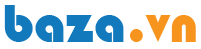 Dịch vụ SeoZdichvuseoz.comKhông thay đổi là bị đào thải :: Adapt or be eliminated.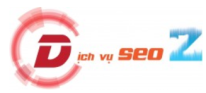 Lazadalazada.vnThảnh thơi mua sắm :: Carefree shopping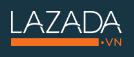 Lozaloza.vn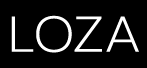 Lozilozi.vn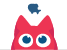 TechZtechz.vn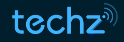 Totalgaztotal.com.vn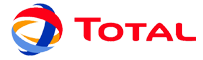 VN-Zoomvn-zoom.com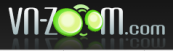 VozForumvozforum.orgDiễn đàn công nghệ Việt Nam :: Vietnam Technology Forum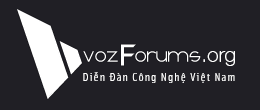 Zz.comZ là đột phá. :: Z is a breakthrough.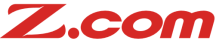 Zalozaloapp.comNhắn gửi yêu thương :: Sending a message of love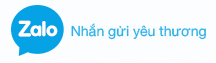 Zalorazalora.vn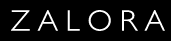 Zanadozanado.com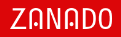 ZazaShopzazashop.vn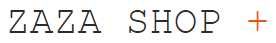 Zendathoitrangxuatkhau.comThời trang xuất khẩu :: Fashion Export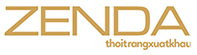 ZigZagzigzag.com.vn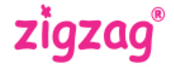 Zikonzikon.com.vnXứng tầm đẳng cấp – Công nghệ Nhật Bản :: Top class – Japanese technology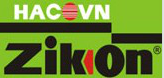 Zincazinca.com.vnDẫn đầu chất lượng trần thạch cao, vách thạch cao :: Leading-quality ceiling plaster and drywalls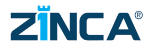 Zingzing.vnTri thức trực tuyến :: Knowledge Online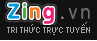 Zpizzazpizza.com.vnThe pure one [in English]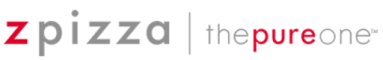 zShopzshop.vnDigitals for life [in English]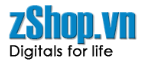 T-score: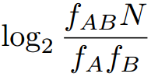 Association score: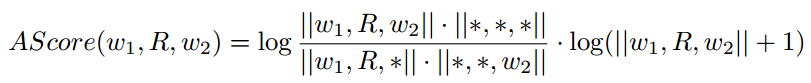 WordEnglish translationFrequency xyAssociation scoređiện thoạitelephone778.90trình diễnshow458.79nhà thiết kếdesigner108.29sưu tậpcollection247.84biểu diễnperformance387.77Di độngmobile37.62Người mẫumodel (person)37.59Tư vấnadvising97.56shopditto47.38Người đẹpbeauty37.28phụ kiệnaccessory37.27Xu hướngtendency, trend37.26Shopditto27.01Biểu diễnperformance, show27.00người mẫumodel (person)66.95Thiết kếdesign36.89Showditto26.63Ngôi saostar26.57ăn mặcdress96.35nhiếp ảnhphotography46.30sành điệustylish26.27ca nhạcmusic36.19cửa hiệushop25.95yêu thíchfavorite85.63UltraTOUCHbrand name38.33Minh Hạnhcompany name38.30may sẵnready38.22Ted Lapidusbrand name27.76Shape Korea(false positive?)27.76Blumarinebrand name27.75Casio Exilimcamera name27.74Poloditto27.67Văn Hóaculture27.31may mặcgarments27.25Victoriaditto26.81quyến rũseductive66.14thịnh hànhpopular25.42áp đặtimposed45.31trị giávalue34.53hứa hẹnpromise24.17dànhname103.33thuAutumn82.94kết hợpcombined22.77mangto bring91.46diễnto perform, to act21.24thành côngsuccess21.13